Look and write the colors of the fruits. (Example: “BLACK OLIVES”)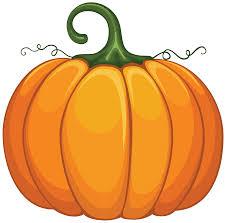 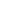 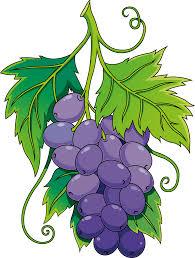 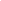 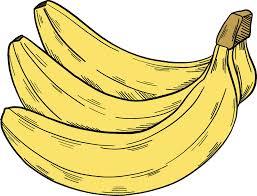 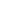 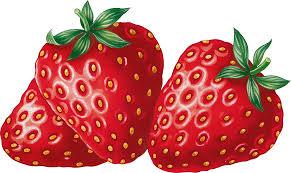 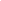 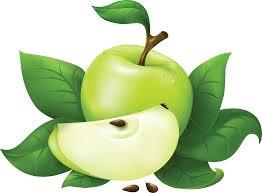 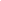 Answer keyorange pumpkinPurple grapesYellow bananasRed / pink strawberriesGreen appleName: ____________________________    Surname: ____________________________    Nber: ____   Grade/Class: _____Name: ____________________________    Surname: ____________________________    Nber: ____   Grade/Class: _____Name: ____________________________    Surname: ____________________________    Nber: ____   Grade/Class: _____Assessment: _____________________________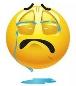 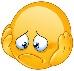 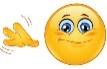 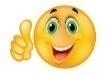 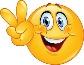 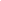 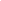 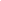 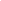 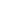 Date: ___________________________________________________    Date: ___________________________________________________    Assessment: _____________________________Teacher’s signature:___________________________Parent’s signature:___________________________